Jesus foi a João BatistaNa Judéia o encontrou.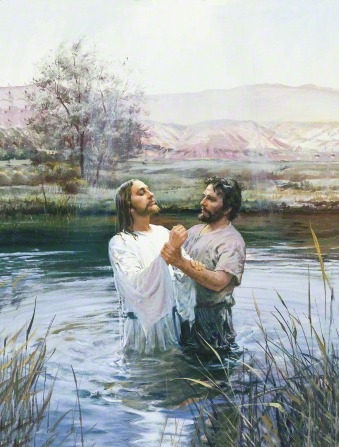 Batizado foi por imersãoNas águas do Rio Jordão"Vou cumprir toda a justiça"Diz Jesus ao bom João,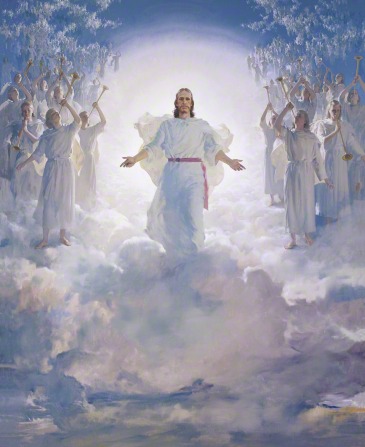 "E assim entrar no reinoDe Meu Pai em retidão"Nós agora já sabemosQue o batismo é essencial 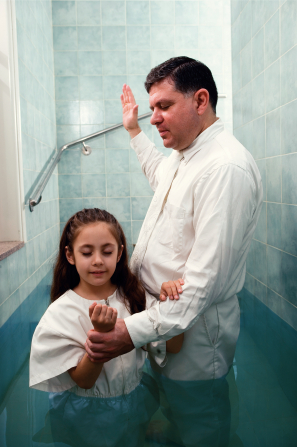 Para se entrar no reinoDo bom Pai Celestial